Radi ostvarivanja prava na socijalnu uslugu pomoći u kući u sklopu projekta „ZAŽELI-Možemo Sve“, financiranog iz Europske unije, Europskog socijalnog fonda, Operativnog programa „Učinkoviti ljudski potencijali 2014. – 2020.“, Društva multiple skleroze Požeško-slavonske županije Ja, _________________________________________, OIB: _______________________________Iz Požege, __________________________________Izjavljujemda sam suglasan/suglasna da ostvarujem socijalnu uslugu pomoći u kući u sklopu projekta „ZAŽELI- Možemo Sve“, u slučaju pandemije COVID-19, sukladno svim uputama i preporukama Stožera civilne zaštite Republike Hrvatske.U Požegi, ___________________                                                            _______________________                                                                                                                   (potpis)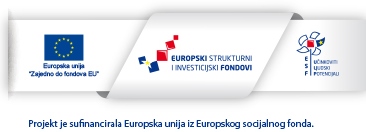 